Gegužės 24 dienos pamokaLearn English Feel good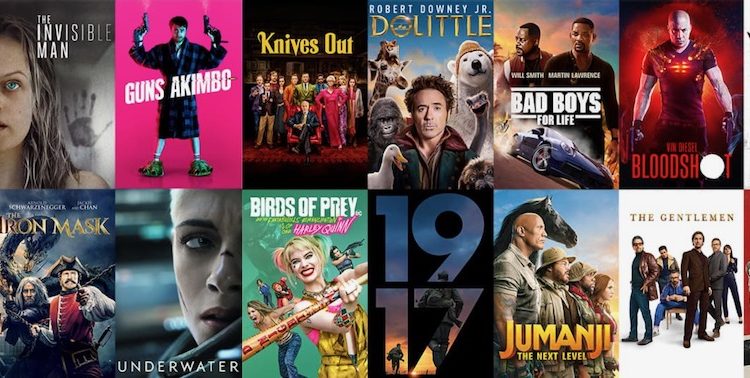 https://www.learnenglishfeelgood.com/eslvideo/esl_listening-practice-movie2.htmlhttps://www.learnenglishfeelgood.com/eslvideo/esl_listening-practice-movie4.htmlhttps://www.learnenglishfeelgood.com/eslvideo/esl_listening-practice-movie6.html It‘s time for a quizhttps://www.funtrivia.com/quizzes/movies/index.htmlGegužės 25 dienos pamokaTest your knowledge of EnglishScience QuizFormos viršusFormos apačia  For what chemical process do plants need sunlight, CO2 and water?  Which famous physicist wrote a book called 'A Brief History of Time'?  Which chemical element is represented by the symbol Zn? Geography QuizFormos viršusFormos apačia  What natural phenomena are measured by the 'Richter scale'?  Which two oceans does the Panama Canal link?  What is South America's highest mountain range?  What is the capital city of Kenya?Sports QuizFormos viršusFormos apačia  In what sport could you 'hit a six' or 'bowl a leg spinner'?  Golf was first played in which country?  In which sport could you find yourself in a headlock?  In which sport are a bow and arrow used?Music QuizFormos viršus  Which British rock group do Liam and Noel Gallagher belong to?  Which instrument has keys, pedals and strings?   In which country is a 'gamelan orchestra' most commonly found?    Who wrote the song entitled 'Yesterday'?   Which is the largest stringed instrument in a classical orchestra?https://www.englishclub.com/esl-quizzes/general-knowledge-5.htmWell done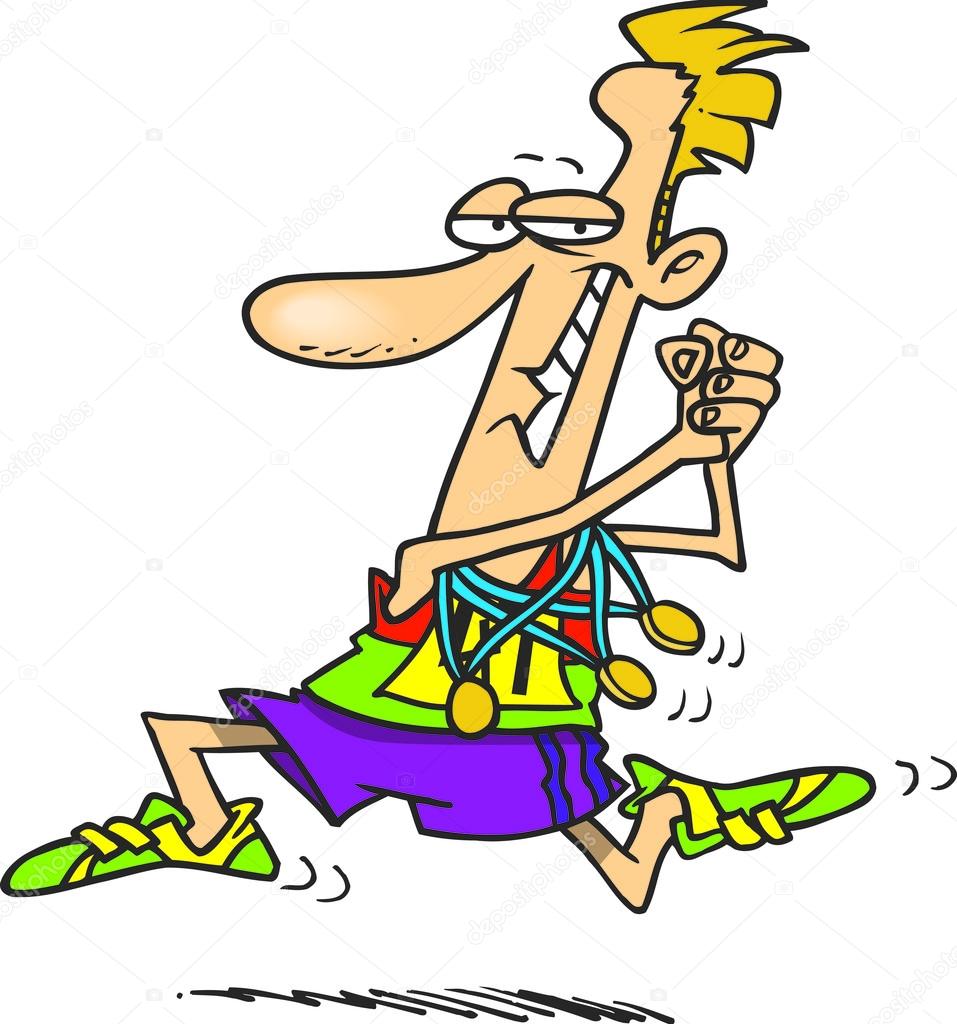 